MATEMATIKA, ČETVRTAK (30.4.2020.)  ČITANJE I PISANJE BROJEVA DO 100, OSTALI BROJEVI DO 100 SLJEDBENIK BROJANL u priloguAktivnosti za učenika (rješavanje nastavnog listića)Učenik čita broj s nastavnog listićaUčenik usmeno određuje sljedbenik brojaUčenik piše sljedbenik brojaIgra dopunjavanje brojeva na karticama 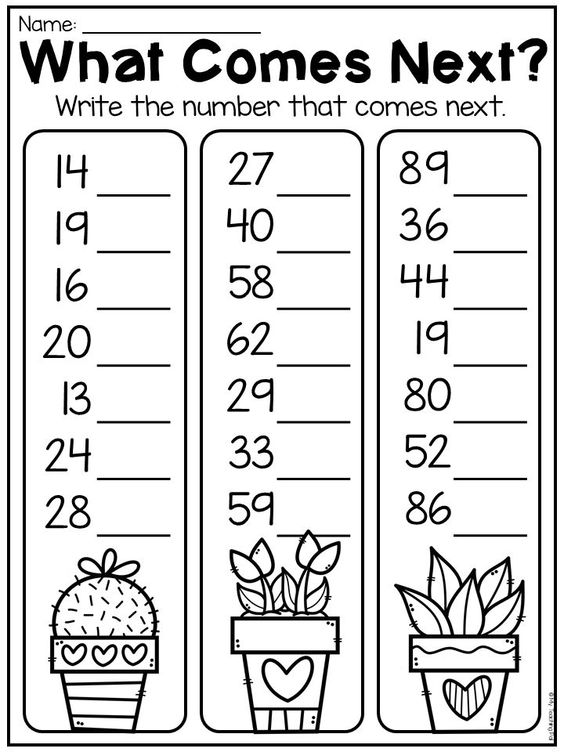 